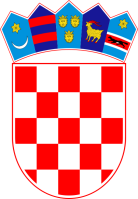            REPUBLIKA HRVATSKA KRAPINSKO – ZAGORSKA ŽUPANIJA                 OPĆINA HUM NA SUTLI                     OPĆINSKI NAČELNIKKLASA:       400-01/23-01/12 URBROJ:      2140-14-03-24-1Hum na Sutli, 15.ožujak 2024.Na temelju članka 47. Statuta Općine Hum na Sutli („Službeni glasnik Krapinsko-zagorske županije“ br. 9/21) općinski načelnik Općine Hum na Sutli podnosi općinskom vijeću Općine Hum na Sutli I Z V J E Š Ć Eo korištenju proračunske pričuve za razdoblje od 01. siječnja do 31. prosinac 2023. godineI.Proračunska pričuva planirana za 2023. godinu u iznosu od 3.500,00 eura u razdoblju od 01. siječnja do 31. prosinca nije bila korištena.II.Ovo Izvješće podnosi se Općinskom vijeću Općine Hum na Sutli na usvajanje.                                                                                                  OPĆINSKI NAČELNIK 								Zvonko Jutriša, dipl.ing.stroj.